Агентский договор № _____г. Санкт-Петербург                                                                           «_____»_________2023 г.ООО «Санаторий «Дюны», именуемое в дальнейшем «Санаторий», в лице исполнительного директора Трапезникова А.В., действующего на основании доверенности № 1-24-Д от 01.01.2024г., с одной стороны и  ________________________________________________, именуемое в дальнейшем «Турагент», в лице ______________________________________, действующего на основании ________________________ с другой стороны, заключили настоящий Договор о нижеследующем:1. Предмет договора1.1. В соответствии с условиями настоящего Договора  Санаторий  поручает за вознаграждение Турагенту от своего имени осуществлять реализацию путевок в ООО «Санаторий «Дюны» (далее Санаторий), расположенный по адресу: Санкт-Петербург, г. Сестрорецк, Заречная дорога, д. 1, лит. А.1.2. Турагент реализует путевки на отдых и санаторно-курортное лечение в соответствии с профилем лечения Санатория по прейскуранту, установленному  в прайс-листах Санатория.1.3. За выполнение услуг по реализации путевок Санаторий обязуется уплатить Турагенту комиссионное вознаграждение в размере	
•       1.3.1. 5% - от стоимости реализованной путевки, период действия (проживания Клиента), которой подпадает под период повышенного спроса, а именно: с 01 июня по 31 августа включительно, с 01 января по 10 января включительно, с 01 марта по 31 марта включительно.
•       1.3.2. 12% -  от стоимости реализованной путевки, период действия (проживания Клиента), которой не подпадает под периоды повышенного спроса, указанные в п.1.3.1.
Реализация Турагентом путевок, принадлежащих Санаторию, производится по единым ценам, установленным Санаторием.       2. Права и обязанности сторон2.1. Турагент обязуется:2.1.1. Осуществлять работу по реализации путевок. Санаторий разрешает Турагенту реализовывать путевки на бланках Турагента, которые подлежат обмену на путевки Санатория в момент регистрации клиента в Санатории.2.1.2. Сообщать Санаторию о факте бронирования или продажи каждой путевки по факсу или электронной почте не позднее двух рабочих дней со дня продажи.2.1.3. Обеспечить клиентов необходимой достоверной информацией об условиях отдыха, лечения, ознакомить их с описанием маршрута проезда, условиях и стоимости обслуживания в строгом соответствии с предоставленной Санаторием информацией, Турагент несет ответственность за ее достоверность.2.1.4. Своевременно предоставлять Санаторию все необходимые документы клиентов в соответствии с требованиями по конкретной путевке.2.1.5. Турагент гарантирует Санаторию соблюдение установленных государством правил обслуживания покупателей путевок в ходе продаж.2.1.6. Турагент перечисляет на расчетный счет Санатория средства за реализованные путевки в полном объеме.2.2. Санаторий обязуется:2.2.1. Предоставить Турагенту по его запросу информацию об имеющихся у него в наличии путевках письменно или устно по телефону. Информация о путевках (стоимость, сроки заездов, продолжительность пребывания, питание, размещение и другие условия) излагаются в прайс-листах Санатория.2.2.2. Обеспечить обслуживание клиентов в полном соответствии с купленной путевкой.2.3. Турагент имеет право:2.3.1.Потребовать расторжения договора, если Санаторий не выполняет или ненадлежащим образом выполняет свои обязательства по Договору.2.4. Санаторий имеет право:2.4.1.	Аннулировать бронирование мест в Санатории в случае несвоевременной оплаты путевок Турагентом или не подтверждения брони в течение пяти рабочих дней.2.4.2. Изменять  стоимость путевок с сообщением за 10 (десять) рабочих дней до начала действия  новой стоимости (при изменении цен перерасчет стоимости ранее оплаченных путевок  не производится). 2.4.3. Потребовать расторжения договора, если Турагент не выполняет или ненадлежащим образом выполняет свои обязательства по Договору.3. Правила реализации3.1. Турагент осуществляет предпродажную подготовку, реализацию путевок и послепродажное агентирование путевок Санатория.3.2. Цены на путевки устанавливаются Санаторием с учетом вознаграждения Турагента и сообщаются Турагенту в письменном виде (факсом или письмом). В случае изменения цен реализованные и ожидающие оплаты по выписанным счетам путевки переоценке не подлежат (срок оплаты по выписанным счетам составляет десять банковских дней).3.3. Любые исправления на оформленной путевке (в том числе и в случае согласованного переноса срока) должны быть заверены подписью ответственного лица и печатью Турагента.3.4. При опоздании в Санаторий клиента без предварительно согласованного уведомления возврат денежных средств Санаторием за пропущенные дни не производится.3.5. Если клиент по особым уважительным причинам, подтвержденным документально (госпитализация или болезнь, смерть членов семьи), заезжает в Санаторий позже или покидает его раньше указанного в путевке срока, то в этом случае Санаторий предоставляет клиенту возможность использования оставшихся дней путевки в другое удобное для Санатория и для клиента время по соглашению сторон либо получить денежные средства за неиспользованные дни.3.6. В случае, когда клиент покидает санаторий досрочно (без уважительной причины), возврат денежных средств за неиспользованные дни Санаторием  не производится.4. Расчеты4.1. Расчеты   между  сторонами  производятся  путем  перечисления  сумм  на  расчетный счет или, при необходимости, за  наличный  расчет  в пределах норм, установленных законодательством РФ.4.2.  Турагент ежемесячно до 5 числа месяца, следующего за отчетным, предоставляет отчет.4.3. Турагент на основании утвержденного Санаторием отчета, предоставляет акт и счет, который оплачивается Санаторием в течение 5 дней.5. Ответственность сторон5.1. В случаях, когда неисполнением или ненадлежащим исполнением одной из сторон своих обязательств причинены убытки другой стороне, виновная сторона обязана в полном объеме возместить причиненный ущерб.5.2. Ответственность за качество обслуживания клиентов лежит на Санатории. Санаторий не несет ответственности за неправильную информацию, данную Турагентом об условиях проживания. В случаях предоставления клиенту недостоверной информации Турагент обязан оплатить штраф в размере 20 000 рублей.5.3. В случае несоответствия обслуживания Клиента условиям путевки, Турагент должен незамедлительно сообщить об этом доверенному лицу Санатория, который будет пытаться решить на месте возникшие проблемы. Претензия, предъявленная Турагентом, от имени клиента должна быть оформлена в письменном виде с резолюцией принимающей стороны, заверенная печатью, подписью, и подана не позднее 20-ти дней после окончания действия путевки.5.4. Договаривающиеся стороны не несут ответственности за случаи нанесения ущерба клиенту, произошедшие вследствие нарушения клиентами норм поведения, а также за опоздание или изменение движения транспорта, утери багажа, ценностей, не зависящие от договорившихся сторон. За ущерб, нанесенный клиенту, несет ответственность сторона, причинившая его.5.5. Если разногласия между Санаторием и Турагентом не могут быть устранены путем переговоров, они подлежат разрешению в судебном порядке согласно законодательству РФ в арбитражном суде.5.6. В случае отказа от заявки (путевки) менее чем за 3 (трое) суток, а в высокий сезон согласно п.1.3.1.  менее чем за 6 (шесть) дней до планируемого заезда по путевке, Санаторий вправе требовать уплаты штрафа с Турагента в размере 10% от стоимости путевки.5.7. В случае, если Турагент в нарушение условий, предусмотренных настоящим Договором, не проинформировал клиента об удержании стоимости (части стоимости) путевки, расходы по возврату покупателю путевки уплаченной стоимости (части стоимости) путевки возлагается на Турагента.5.8.  Все услуги, входящие в путевку, предоставляются клиентам только после поступления соответствующих денежных средств на счет или в кассу Санатория, если сторонами не согласован иной порядок предоставления услуг по конкретной путевке. В противном случае, всю ответственность за непредоставление услуг по путевкам несет Турагент.6. Особые условия6.1. Путевка в Санаторий действительна для указанного в ней лица. Передача путевок другим лицам без согласия Санатория не допускается.6.2. Перенос даты выезда и срока действия путевки в целом осуществляется только по согласованию с Санаторием.6.3. В случае изменения названия, юридического адреса, банковских реквизитов стороны обязаны уведомить друг друга об этом не позднее трех рабочих дней со дня изменения.6.4. Стороны обязуются сообщать друг другу об обстоятельствах, препятствующих исполнению ими своих обязанностей по Договору.7. Обстоятельства, освобождающие от ответственности7.1. В случае наступления форс-мажорных обстоятельств, подтвержденных Торговой палатой России (наводнение, землетрясение, забастовки, военные действия и т.д.) стороны не несут ответственности за взятые на себя согласно Договору обязательства.8. Срок действия8.1. Настоящий Договор вступает в силу с момента подписания сторонами и действует в течение одного года.8.2. Действие Договора автоматически пролонгируется, если ни одна из сторон письменно не выразила желания прекратить его действие не менее чем за 30 дней до фактического прекращения правоотношений.8.3. Договор не может быть расторгнут до произведения полного расчета между сторонами.9. Юридические адреса и реквизиты сторон
Санаторий:                                                                      Турагент:
ООО «Санаторий «Дюны»                                            
ИНН/КПП  7827010368 / 784301001ОГРН 1037857002590                                                            
197706, Санкт-Петербург,                                            
Заречная дорога, д. 1, лит. А, каб. 20.                                              
р/с 40702810400000007279к/с 30101810800000000861БИК 044030861Банк: АО «АБ «Россия»                                                     
Исполнительный директор:                                         Генеральный директор:

______________Трапезников А.В.                                  ____________/_________________/.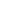 